管理科学与工程学院党委会纪要党纪要〔2018〕8号2018年9月10日，管理科学与工程学院党委会在学院资料室召开，会议由党委书记吴永夺主持，党委委员夏万军、张家迎、徐勇、胡笑梅出席。副院长戴道明，党委秘书王秋祎列席会议。现将有关事项纪要如下：一、会议研究了工程专硕负责人调整问题。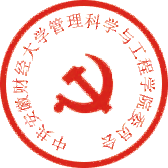 中共安徽财经大学管理科学与工程学院委员会                                2018年9月10日